ΕΛΛΗΝΙΚΗ ΔΗΜΟΚΡΑΤΙΑ                                                                        Καλλιθέα   10/03/ 2020ΝΟΜΟΣ ΑΤΤΙΚΗΣΔΗΜΟΣ ΚΑΛΛΙΘΕΑΣ                                                                                  Αριθ. Πρωτ:   17152          ΔΙΕΥΘΥΝΣΗ	: Πολιτισμού Παιδείας & Ν. ΓενιάςΑΡΜΟΔΙΟΣ	: Π.ΝΙΚΟΛΑΪΔΗΣ		                                  ΤΗΛΕΦΩΝΟ 	: 2109570001                                                                                                                                                      EMAIL                 : p.nikolaidis@kallithea.grΘέμα: Έγκριση μαθημάτων  εξ’ αποστάσεως της Εταιρείας Ο.ΜΠΑΖΟΣ-Ε.ΜΕΤΑΞΑ ΟΕΚύριε Πρόεδρε,Σας παρακαλούμε, κατά την προσεχή συνεδρίαση του Δημοτικού Συμβουλίου, όπως συμπεριλάβετε το θέμα που αφορά την εξ’ αποστάσεως  εκπαίδευση που υλοποιεί η εταιρεία Ο.ΜΠΑΖΟΣ-Ε.ΜΕΤΑΞΑ ΟΕ στο Δημοτικό Ωδείο Καλλιθέας.Βάσει της ΑΔΑ:  ΩΓ54ΩΕΚ-ΦΚΣ σύμβαση μεταξύ του Δήμου Καλλιθέας και την εταιρεία  Ο.ΜΠΑΖΟΣ-Ε.ΜΕΤΑΞΑ ΟΕ που αφορά την παροχή εκπαιδευτικών υπηρεσιών στο Δημοτικό Ωδείο της Καλλιθέας από 16/12/19 και για 18 απρόσκοπτα μήνες, η σύμβαση αναφέρει ότι τα μαθήματα θα υλοποιούνται στο Δημοτικό Ωδείο. Με βάση την  πράξη νομοθετικού περιεχόμενου στις 10/3/2020 με αρ. ΦΕΚ 783, επιβάλλεται η προσωρινή απαγόρευση λειτουργίας των Εκπαιδευτικών Δομών.Προκειμένου να γίνονται τα μαθήματα και με την παρότρυνση του Υπουργείου Πολιτισμού (Τμήμα Μουσικής Εκπαίδευσης Α.Π.:ΥΠΠΟΑ//ΓΔΣΠ/ΔΚΕ/ΤΜΕ/172609/4125/1298/804) παρακαλούμε όπως εγκρίνετε τα μαθήματα εξ’ αποστάσεως από 11/3 2020 έως την άρση των απαγορευτικών μέτρων, προκειμένου να συνεχιστεί  η εκπαιδευτική διαδικασία.Ο ΑΝΑΠΛΗΡΩΤΗΣ Δ/ΝΤΗΣ ΠΟΛΙΤΙΣΜΟΥ                               Ο ΑΝΤΙΔΗΜΑΡΧΟΣ  ΠΟΛΙΤΙΣΜΟΥ           ΠΑΝΤΕΛΗΣ ΝΙΚΟΛΑΪΔΗΣ                                                           ΛΑΖΑΡΟΣ ΛΑΣΚΑΡΙΔΗΣΕσωτερική Διανομή:-Γρ, Δημάρχου- Γρ. Αντιδημάρχου- Γρ. Γ. Γραμματέα-Τμ. Προϋπολογισμού & Εκκαθάρισης Δαπάνών-Δ/νση Πολιτισμού-Τμ. Δημοτικού Ωδείου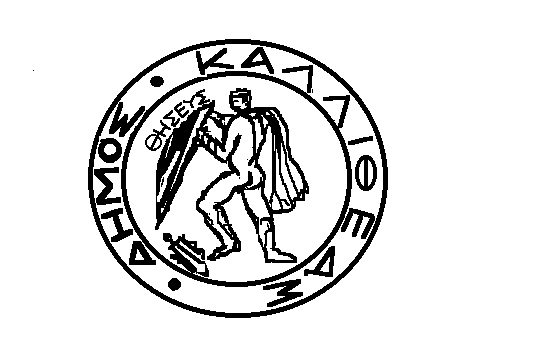 